Spelling test: Year 5Given: 17.12.19Test: 7.1.20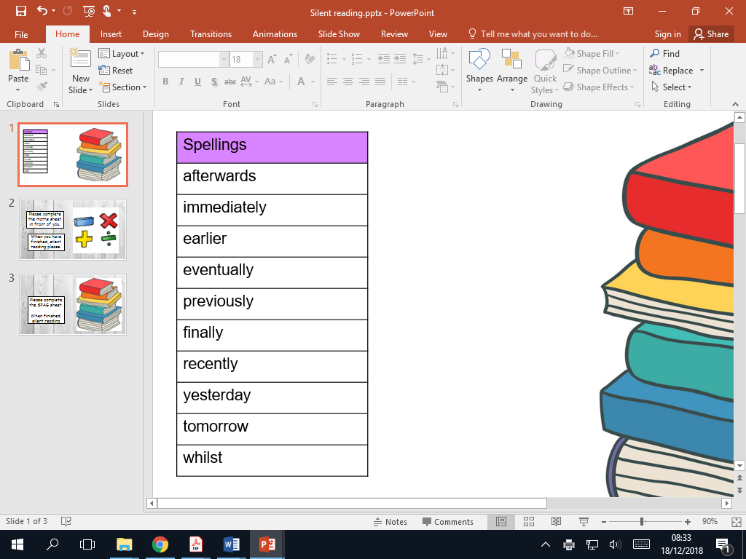 Spelling test: Year 6Given: 17.12.19Test: 7.1.20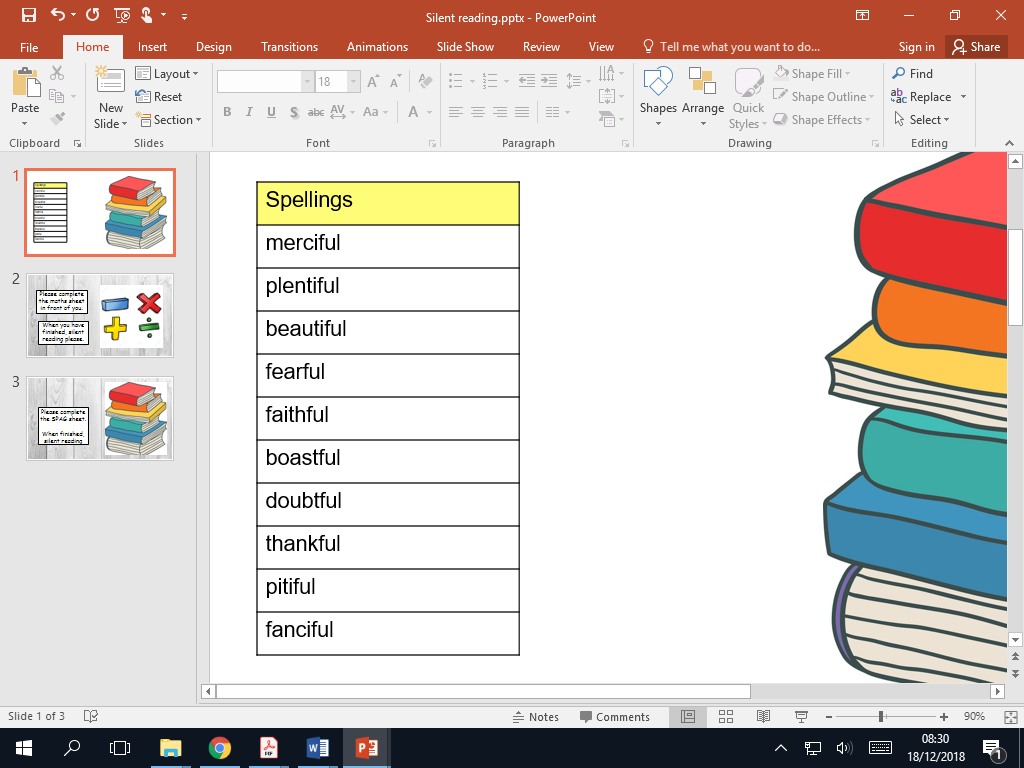 